ISTITUTO COMPRENSIVO VALLE STURADomanda di iscrizione alla Scuola dell’InfanziaIl sottoscritto genitore/tutore:Cognome ________________________________________________ nome ______________________________________________  nato/a il __________________ comune o stato estero di nascita ______________________________________________ prov. ____ cittadinanza _____________________ codice fiscale __________________________________________________ sesso (M/F) ____in qualità di:        genitore                 tutore                 affidatario          	   residenza: indirizzo ____________________________________________________ comune ________________________________ prov. _____ c.a.p. __________ - domicilio (se diverso dalla residenza): indirizzo ___________________________________________ comune _________________________________ prov. _____ c.a.p. __________CONTATTI: indirizzo email (in stampatello maiuscolo): ______________________________________________________________ Recapiti telefonici: ____________________________________________________________________________________________Dati secondo genitore/tutore:Cognome ________________________________________________ nome ______________________________________________  nato/a il __________________ comune o stato estero di nascita ______________________________________________ prov. ____ cittadinanza _____________________ codice fiscale __________________________________________________ sesso (M/F) ____in qualità di:        genitore                 tutore                 affidatario          	   residenza: indirizzo ____________________________________________________ comune ________________________________ prov. _____ c.a.p. __________ - domicilio (se diverso dalla residenza): indirizzo ___________________________________________ comune _________________________________ prov. _____ c.a.p. __________CONTATTI: indirizzo email (in stampatello maiuscolo): ______________________________________________________________ Recapiti telefonici: ____________________________________________________________________________________________CHIEDE per l’anno scolastico 2024/2025l'iscrizione alla Scuola dell’Infanzia di ______________________________ dell'alunno/a:Cognome ________________________________________________ nome ______________________________________________ nato/a il _________________ comune o stato estero di nascita ____________________________________________ prov. _______ cittadinanza _________________________ codice fiscale ______________________________________________ sesso (M/F) ____ residenza (se diversa da quella dei genitori): indirizzo ________________________________________________________________ comune ___________________________________________ prov. _____ c.a.p. __________ Scuola di provenienza: _____________________________________________________ comune ___________________ prov. ____ Richiesta di ammissione alla frequenza anticipata: (riferita solo ai nati tra il 1° Gennaio ed il 30 Aprile 2021)  . . . . . . .. . . . . . . .	  SI      NO     Alunno con disabilità:	. . . . . . . . . . . . . . . . . . . . . . . . . . . . . . . . . . . . . . . . . . . . . . . . . . . . . . . . . . . . . . . . . . . . . . . . . .	  SI      NO 	Alunno/a con disabilità, non autonomo che necessita di assistenza di base (AEC): 	. . . . . . . . . . . . . . . . . . . . . . 	  SI      NOAi sensi della legge 104/1992 e della legge 170/2010, in caso di alunno con disabilita' o disturbi specifici di apprendimento (DSA), la domanda andrà perfezionata presso la segreteria scolastica/CFP consegnando copia della certificazione in caso di disabilità o della diagnosi in caso di DSA entro 10 giorni dalla chiusura delle iscrizioni.DICHIARO, sotto la mia responsabilità, che per l’anno scolastico in corso non iscriverò contemporaneamente mio/a figlio/a presso altra scuola statale, comunale o privata. (Se dopo la compilazione della domanda di iscrizione i genitori decidessero di iscrivere il proprio figlio ad un’altra Scuola, sono pregati di comunicarlo alla Segreteria dell’IC Valle Stura, al fine di liberare il posto per altro eventuale bambino in lista d’attesa) Contatti della scuola: Segreteria Alunni Anita Macciò, mail anita.maccio@icvallestura.net - telefono 010 926018Sito web dell’Istituto Comprensivo Valle Stura: www.icvs.edu.it REGOLAMENTO DI ISTITUTO - Art. 17 – ISCRIZIONI E FREQUENZALe iscrizioni saranno accolte valutando anche la capienza delle aule a disposizione e tutte le possibili soluzioni per far sì che gli alunni possano essere inseriti nel plesso scelto. Nel caso non sia possibile rispettare i parametri indicati nel D.M. 18 dicembre 1975 (il D.M. 18 dicembre 1975 prevede una superficie di 1,8 mq per allievo nelle scuole dell’infanzia, primaria e secondaria di primo grado) anche dopo aver valutato tutte le ipotesi per la risoluzione della criticità, verranno applicati i criteri che seguono per il non accoglimento di alcune iscrizioni e lo spostamento in altro plesso:Bambini con disabilità o difficoltà certificate residenti nel Comune dove si trova la scuolaBambini residenti nel Comune dove si trova la scuolaBambini con situazioni che meritano attenzione, segnalate dai servizi socialiBambini che hanno fratelli o sorelle presenti nello stesso plessoBambini con genitori che non hanno patente o automobileBambini residenti vicino alla scuola e che non hanno bisogno di utilizzare l’auto per essere accompagnatiBambini con situazioni familiari (es: presenza di un solo genitore, assenza di nonni, zii) per i quali diventi difficile spostarsi in altro plesso o ComuneBambini iscritti nei termini indicati dalla Circolare delle Iscrizioni (non conta l’ordine di iscrizione) e non anticipatari.Solo a parità di situazioni, e dopo aver tentato accordo attraverso colloquio con le famiglie, come ultima possibilità per risolvere il problema, si procederà al sorteggio.REGOLAMENTO DI ISTITUTO - Art. 18 – FREQUENZA ORARIO ANTIMERIDIANO E POMERIDIANO ALLA SCUOLA DELL’INFANZIAI bambini al loro primo inserimento alla scuola dell’Infanzia frequenteranno in solo orario antimeridiano. I docenti della sezione valuteranno da quale momento rendere possibile la frequenza anche in orario pomeridiano in base ai seguenti criteri:Numero alunni della sezione;Numero alunni per gruppi di età;Autonomia raggiunta dal bambino (aspetto importante: controllo degli sfinteri);Autonomia complessiva del gruppo sezione.L’iscrizione da parte dei genitori può essere fatta con frequenza in orario ANTIMERIDIANO e POMERIDIANO; l’inizio dell’orario pomeridiano sarà però deciso dai docenti di sezione in base ai criteri indicati.Altri fratelli/sorelle frequentanti lo stesso istituto e classe frequentata: __________________________________________________
____________________________________________________________________________________________________________Il/la sottoscritto/a, sulla base dell'offerta formativa dell'Istituto, consapevole dei vincoli organizzativi esistenti, che potrebbero non permettere l’accettazione piena di tutte le richieste, e dei criteri fissati dal Consiglio d’Istituto per eventuali liste d'attesa, esprime le seguenti preferenze:    	TURNO ANTIMERIDIANO e POMERIDIANO  (vedi art.18 del Regolamento di istituto sopra citato)
(ATTENZIONE! chi sceglie l’orario antimeridiano e pomeridiano si assume l’impegno a far frequentare il bambino 	anche al pomeriggio)    	SOLO TURNO ANTIMERIDIANO	    	MENSA (Mettere la spunta in caso l'alunno/a INTENDA USUFRUIRE della mensa scolastica in caso di lezioni pomeridiane. In tal caso, bisogna compilare un modulo di iscrizione al servizio anche presso il Comune di residenza.)   	SCUOLABUS (Mettere la spunta in caso l'alunno/a INTENDA USUFRUIRE dello scuolabus comunale per il trasporto a scuola. In tal caso, bisogna compilare un modulo di iscrizione al servizio anche presso il Comune di residenza.)Composizione nucleo familiare (con esclusione dello studente e dei genitori già indicati):Cognome 			Nome 			Data Nascita 	Comune Nascita 			Prov.	Grado Parentela______________________	______________________	______________	______________________________	_______	_______________________________________	______________________	______________	______________________________	_______	_______________________________________	______________________	______________	______________________________	_______	_______________________________________	______________________	______________	______________________________	_______	_______________________________________	______________________	______________	______________________________	_______	_________________Insegnamento della Religione cattolicaLo studente intende avvalersi dell'insegnamento della religione cattolica:      SI       NOLe attività alternative saranno comunicate dalla scuola all’avvio dell’anno scolastico   	Il sottoscritto, in qualità di Genitore, o chi esercita la responsabilità genitoriale, per gli alunni delle scuole dell'infanzia, primarie e secondarie (se minorenni), dichiara avere effettuato la scelta in osservanza delle disposizioni sulla responsabilità genitoriale di cui agli artt. 316, 337 ter e 337 quater del codice civile che richiedono il consenso di entrambi i genitori.Premesso che lo Stato assicura l'insegnamento della religione cattolica nelle scuole di ogni ordine e grado in conformità all'Accordo che apporta modifiche al Concordato Lateranense (art. 9, comma 2)*, il presente modulo costituisce richiesta dell'autorità scolastica in ordine all'esercizio del diritto di scegliere se avvalersi o non avvalersi dell'insegnamento della religione cattolica. La scelta operata all'atto dell'iscrizione ha effetto per l'intero anno scolastico cui si riferisce e per i successivi anni di corso in cui sia prevista l'iscrizione d'ufficio, fermo restando, anche nelle modalità di applicazione, il diritto di scegliere ogni anno se avvalersi o non avvalersi dell'insegnamento della religione cattolica.* Art. 9, comma 2 dell'Accordo, con protocollo addizionale, tra la Repubblica Italiana e la Santa Sede firmato il 18 febbraio 1984, ratificato con la legge 25 marzo 1985, n. 121, che apporta modificazioni al Concordato Lateranense dell'11 febbraio 1929: "La Repubblica Italiana, riconoscendo il valore della cultura religiosa e tenendo conto che i principi del cattolicesimo fanno parte del patrimonio storico del popolo italiano, continuerà ad assicurare, nel quadro delle finalità della scuola, l'insegnamento della religione cattolica nelle scuole pubbliche non universitarie di ogni ordine e grado. Nel rispetto della libertà di coscienza e della responsabilità educativa dei genitori, è garantito a ciascuno il diritto di scegliere se avvalersi o non avvalersi di detto insegnamento. All'atto dell'iscrizione gli studenti o i loro genitori eserciteranno tale diritto, su richiesta dell'autorità scolastica, senza che la loro scelta possa dar luogo ad alcuna forma di discriminazione".INFORMATIVA SUL TRATTAMENTO DEI DATI PERSONALI 
-SCUOLE STATALI- (Art. 13 del Regolamento UE 679/2016)Il Ministero dell'Istruzione e del Merito (di seguito anche "Ministero") e l'Istituzione scolastica (di seguito anche "Istituzione" o "Istituzione Scolastica"), in qualità di Titolari del trattamento, desiderano, con la presente informativa, resa ai sensi degli artt. 13 e 14 del Regolamento (UE) 2016/679 del Parlamento europeo e del Consiglio del 27 aprile 2016 (di seguito, anche "Regolamento" o "GDPR"), fornirLe informazioni circa il trattamento dei dati personali conferiti in relazione all'utilizzo del servizio "Iscrizioni online" (di seguito anche "Servizio").Titolari del trattamento - Il MIM, con sede in Roma presso Viale di Trastevere n. 76/a, 00153, e l'Istituzione scolastica sono Titolari del trattamento dei dati nell'ambito delle rispettive competenze, secondo quanto previsto dalle disposizioni normative vigenti. In particolare, l'Istituzione scolastica è Titolare dei dati riguardanti l'intera procedura delle iscrizioni; il MIM è Titolare dei soli dati che, in fase successiva all'iscrizione, confluiscono nell'Anagrafe Nazionale degli Studenti.Responsabili del Trattamento - Ai sensi dell'art. 28 del GDPR, i Titolari del trattamento hanno nominato quale Responsabile del Trattamento dei dati personali (a seguire, anche "Responsabile del Trattamento" o "Responsabile") la Società Generale d'Informatica S.p.A. (a seguire, anche "Sogei"), in quanto affidataria dei servizi infrastrutturali, di gestione e sviluppo applicativo del sistema informativo del Ministero.Responsabile della protezione dei dati - Il Responsabile per la protezione dei dati personali del MIM è stato individuato, con D.M. n. 215 del 4 agosto 2022, nella Dott.ssa Alessia Auriemma – Dirigente Ufficio III – Protezione dei dati personali del Ministero. E-mail: rpd@istruzione.it Per quanto riguarda il soggetto nominato dall'Istituzione Scolastica quale Responsabile della protezione dei dati e per i rispettivi dati di contatto, si prega di rivolgersi all'Istituzione di riferimento.Base giuridica del trattamento - La base giuridica del trattamento dei dati personali è rappresentata dall'adempimento di un obbligo legale al quale sono soggetti i Titolari, secondo quanto previsto dall'art. 6, comma 1, lett. c), del GDPR. In particolare, ai sensi dell'art. 7, comma 28, del Decreto-Legge 6 luglio 2012, n. 95, convertito, con modificazioni, dalla Legge 7 agosto 2012, n. 135, le iscrizioni alle Istituzioni Scolastiche statali di ogni ordine e grado avvengono esclusivamente in modalità on line mediante gli strumenti messi a disposizione dal Ministero.Modalità e finalità del trattamento. Dati personali trattati - I dati sono trattati dai Titolari nel pieno rispetto dei principi di correttezza, liceità, adeguatezza e pertinenza del trattamento, nonché minimizzazione e necessità di cui al GDPR, ai soli fini di cui in premessa. Il trattamento dei dati è effettuato in modalità elettronica (mediante registrazione, elaborazione, archiviazione e trasmissione dei dati, con ausilio di strumenti informatici) e/o manualmente (ad es. su supporto cartaceo). I dati forniti sono raccolti mediante la compilazione dell'apposito modulo di iscrizione e trattati al fine di garantire lo svolgimento dei compiti istituzionali in materia scolastica, e in particolare per assicurare:    1.  l'erogazione del Servizio richiesto e le attività ad esso connesse;   2.  lo svolgimento delle rilevazioni statistiche, nel rispetto degli artt. 6 e ss. del D. Lgs. 6 settembre 1989, n. 322, e successive modifiche e integrazioni. I risultati statistici ottenuti, relativi a dati aggregati, possono essere ulteriormente usati per finalità di ricerca scientifica, nel rispetto del GDPR;  3.  il necessario adempimento degli obblighi previsti da leggi, regolamenti, normativa comunitaria e delle disposizioni impartite dalle Autorità a ciò legittimate dalla legge o da organi di vigilanza e controllo.I Titolari adottano misure tecniche e organizzative previste dalla normativa vigente, adeguate a garantire un livello di sicurezza idoneo rispetto alla tipologia di dati trattati. Nello specifico saranno trattati dati personali comuni quali, a titolo esemplificativo, nome, cognome, data di nascita, codice fiscale, indirizzo di residenza.Possono essere inoltre oggetto del trattamento categorie particolari di dati di cui all'art. 9 del Regolamento e, in particolare, i dati relativi allo stato di salute ed eventuali disabilità o disturbi specifici dell'apprendimento (DSA) per assicurare l'erogazione del sostegno agli alunni diversamente abili e per la composizione delle classi. Laddove la domanda di iscrizione non possa essere accettata dalla prima Istituzione Scolastica di preferenza, per saturazione delle classi, i dati relativi alla richiesta saranno trasferiti, sempre per il tramite del presente servizio, alla seconda scuola di preferenza/al secondo C.F.P./ e, eventualmente, da questi alla terza scuola/C.F.P. di preferenza. Si prega di visionare, quindi, l'informativa sul trattamento dei dati personali relativa alla specifica tipologia di istituto. Le comunicazioni relative alla domanda di iscrizioni online presentata saranno trasmesse tramite e-mail e tramite messaggio sull'App IO. Si precisa che, a partire dalle iscrizioni online da effettuare per l’a.s. 2024/2025, il Servizio Iscrizioni Online è accessibile esclusivamente tramite la Piattaforma Unica dell’Istruzione e del Merito.Facoltatività o obbligatorietà del conferimento dei dati - Il conferimento dei dati è:   •  obbligatorio per quanto attiene alle informazioni richieste dal modulo base delle iscrizioni; il mancato conferimento delle suddette informazioni può comportare l'impossibilità di definire i procedimenti connessi all'iscrizione dell'alunno;  •  facoltativo per quanto attiene alle informazioni supplementari richieste dal modulo di iscrizione personalizzato dalle scuole; il mancato conferimento delle suddette informazioni può comportare l'impossibilità di procedere con l'attribuzione di eventuali punteggi o precedenze nella formulazione di graduatorie o di liste di attesa. La scuola è responsabile della richiesta di dati e informazioni supplementari inserite nel modulo personalizzato delle iscrizioni. Informazioni e dati aggiuntivi devono essere comunque necessari, pertinenti e non eccedenti rispetto alle finalità per cui sono raccolti.Soggetti autorizzati al trattamento e amministratori di sistema - Potranno accedere ai dati personali nel rispetto delle finalità sopra indicate, i soggetti autorizzati ed appositamente istruiti dal Titolare e dal Responsabile del trattamento, ai sensi dell'art. 2-quaterdecies, del D. Lgs. 196/2003, nonché gli amministratori di sistema individuati e nominati nel rispetto del Provvedimento del Garante per la Protezione dei Dati del 27 novembre 2008.Destinatari della comunicazione dei dati - I dati personali non saranno comunicati a terzi, fatte salve eventuali richieste di informazioni da parte delle Autorità giudiziarie e di polizia giudiziaria obbligatorie per legge, e non saranno oggetto di diffusione.Trasferimento di dati personali verso paesi terzi o organizzazioni internazionali - Non sono previsti trasferimenti di dati personali verso paesi terzi o org. internaz.Periodo di conservazione dei dati personali - Ai sensi dell'art. 5, par. 1, lett. e), del Regolamento (UE) 2016/679, al fine di garantire un trattamento corretto e trasparente, i dati sono conservati per un periodo di tempo non superiore a quello necessario agli scopi per i quali essi sono stati raccolti o successivamente trattati, conformemente a quanto previsto dagli obblighi di legge. I dati funzionali all'iscrizione sono conservati dall'Istituzione che ha accettato l'iscrizione per il tempo necessario allo svolgimento delle finalità istituzionali.Al termine del procedimento di iscrizione, i dati funzionali alla gestione dell'Anagrafe Nazionale degli Studenti sono conservati dal Ministero secondo quanto previsto dall'articolo 1, commi 6 e 7, del D.M. 25 settembre 2017, n. 692, che disciplina il funzionamento dell'Anagrafe Nazionale degli Studenti, costituita presso il Ministero.Dati di navigazione - I sistemi informatici e le procedure software preposte al funzionamento del Servizio acquisiscono, nel corso del loro normale esercizio, dati di navigazione la cui trasmissione è implicita nell'uso dei protocolli di comunicazione di internet (a titolo esemplificativo, i dati personali acquisiti mediante log di accesso al sito). Tali dati sono trattati per la gestione tecnica del Servizio e per la raccolta di dati analitici sul relativo traffico.I cookie sono piccoli file di testo che il sito web invia al terminale dell'utente, ove vengono memorizzati per poi essere ritrasmessi al sito alla visita successiva. I cookie delle c.d. "terze parti" vengono, invece, impostati da un sito web diverso da quello che l'utente sta visitando. Questo perché su ogni sito possono essere presenti elementi (immagini, mappe, suoni, specifici link a pagine web di altri domini, ecc.) che risiedono su server diversi da quello del sito visitato.Sono utilizzati i seguenti cookie:   •  cookie tecnici di sessione, che non vengono memorizzati in modo persistente e svaniscono con la chiusura del browser, limitatamente alla trasmissione di identificativi di sessione (costituiti da numeri casuali generati dal server) necessari a consentire l'esplorazione sicura ed efficiente del portale e dei suoi servizi. I cookie di sessione utilizzati, evitano il ricorso ad altre tecniche informatiche potenzialmente pregiudizievoli per la riservatezza della navigazione degli utenti e non consentono l'acquisizione di dati personali identificativi;  •  cookie analitici di terze parti (Matomo), volti alla raccolta di informazioni basate sulle interazioni degli utenti tramite la navigazione del Sito (quali i cookie originali, i dati relativi al dispositivo/browser, l'indirizzo IP e le attività effettuate), al fine di misurare dati e generare statistiche sull'utilizzo del Servizio stesso, utili per finalità di reporting dei Titolari del trattamento.I cookie utilizzati nell'ambito del Servizio non consentono l'identificazione o la profilazione dell'utente, che può sempre scegliere di abilitare o disabilitare i cookie, intervenendo sulle impostazioni del proprio browser di navigazione secondo le istruzioni rese disponibili dai relativi fornitori.Diritti degli interessati - Gli interessati hanno la facoltà di esercitare in qualsiasi momento i diritti previsti dagli artt. 15 e ss. del Regolamento UE n. 679/2016, ove applicabili, rivolgendosi al Titolare come sopra individuato e nelle modalità sopra esposte. In particolare, il suddetto Regolamento disciplina, al Capo III, i diritti e le modalità di esercizio degli stessi ed attribuisce ai soggetti interessati quanto segue:   1.  diritto di accesso (art. 15 del Regolamento (UE) 2016/679), ovvero di ottenere in particolare: • la conferma dell'esistenza dei dati personali; • l'indicazione dell'origine e delle categorie di dati personali, della finalità e della modalità del loro trattamento; • la logica applicata in caso di trattamento effettuato con l'ausilio di strumenti elettronici; • gli estremi identificativi dei Titolari del trattamento dei dati personali, del Responsabile del trattamento dei dati personali e dei soggetti o categorie di soggetti ai quali i dati sono stati o possono essere comunicati; • il periodo di conservazione;   2.  diritto di rettifica (art. 16 del Regolamento (UE) 2016/679);    3.  diritto alla cancellazione (art. 17 del Regolamento (UE) 2016/679);   4.  diritto di limitazione di trattamento (art. 18 del Regolamento (UE) 2016/679);   5.  diritto alla portabilità dei dati (art. 20 del Regolamento (UE) 2016/679);   6.  diritto di opposizione (art. 21 del Regolamento (UE) 2016/679);   7.  diritto di non essere sottoposti a una decisione basata unicamente sul trattamento automatizzato, compresa la profilazione, che produca effetti giuridici che li riguardano o che incida in modo analogo significativamente sulle loro persone (art. 22 del Regolamento (UE) 2016/679).In relazione al trattamento dei dati che lo riguardano, l'interessato si potrà rivolgere ai Titolari del trattamento per esercitare i Suoi diritti.Diritto di Reclamo - Gli interessati, nel caso in cui ritengano che il trattamento dei dati personali a loro riferiti sia compiuto in violazione di quanto previsto dal Regolamento (UE) 2016/679, hanno il diritto di proporre reclamo al Garante, come previsto dall'art. 77 del predetto Regolamento, o di adire le opportune sedi giudiziarie ai sensi dell'art. 79 dello stesso.Processo decisionale automatizzato - Non è previsto un processo decisionale automatizzato ai sensi dell'art. 13, par. 2, lettera f) del Regolamento (UE) 2016/679.Aggiornamenti alla presente Informativa sul trattamento dei dati personali - La presente informativa sul trattamento dei dati personali potrà essere aggiornata al fine di conformarsi alla normativa, nazionale ed europea, in materia di trattamento dei dati personali e/o di adeguarsi all'adozione di nuovi sistemi, procedure interne o comunque per ogni altro motivo che si rendesse opportuno e/o necessario. Ho preso visione dell'informativa. INFORMATIVA SULLA RESPONSABILITÀ GENITORIALEIl modulo on line recepisce le nuove disposizioni contenute nel decreto legislativo 28 dicembre 2013, n. 154 che ha apportato modifiche al codice civile in tema di filiazione. Si riportano di seguito le specifiche disposizioni concernenti la responsabilità genitoriale.
Art. 316 co. 1 - Responsabilità genitoriale.
Entrambi i genitori hanno la responsabilità genitoriale che è esercitata di comune accordo tenendo conto delle capacità, delle inclinazioni naturali e delle aspirazioni del figlio. I genitori di comune accordo stabiliscono la residenza abituale del minore.
Art. 337- ter co. 3 - Provvedimenti riguardo ai figli.
La responsabilità genitoriale è esercitata da entrambi i genitori. Le decisioni di maggiore interesse per i figli relative all'istruzione, all'educazione, alla salute e alla scelta della residenza abituale del minore sono assunte di comune accordo tenendo conto delle capacità, dell'inclinazione naturale e delle aspirazioni dei figli. In caso di disaccordo la decisione è rimessa al giudice. Limitatamente alle decisioni su questioni di ordinaria amministrazione, il giudice può stabilire che i genitori esercitino la responsabilità genitoriale separatamente. Qualora il genitore non si attenga alle condizioni dettate, il giudice valuterà detto comportamento anche al fine della modifica delle modalità di affidamento.
Art. 337-quater co. 3 - Affidamento a un solo genitore e opposizione all'affidamento condiviso.
Il genitore cui sono affidati i figli in via esclusiva, salva diversa disposizione del giudice, ha l'esercizio esclusivo della responsabilità genitoriale su di essi; egli deve attenersi alle condizioni determinate dal giudice. Salvo che non sia diversamente stabilito, le decisioni di maggiore interesse per i figli sono adottate da entrambi i genitori. Il genitore cui i figli non sono affidati ha il diritto ed il dovere di vigilare sulla loro istruzione ed educazione e può ricorrere al giudice quando ritenga che siano state assunte decisioni pregiudizievoli al loro interesse.
Alla luce delle disposizioni sopra indicate, la richiesta di iscrizione, rientrando nella responsabilità genitoriale, deve essere sempre condivisa da entrambi i genitori.

  Pertanto dichiaro di aver effettuato la scelta nell'osservanza delle norme del codice civile sopra richiamate in materia di responsabilità genitoriale.
La compilazione del presente modulo di domanda d'iscrizione avviene secondo le disposizioni previste dal D.P.R. 28 dicembre 2000, n. 445, "TESTO UNICO DELLE DISPOSIZIONI LEGISLATIVE E REGOLAMENTARI IN MATERIA DI DOCUMENTAZIONE AMMINISTRATIVA", come modificato dall'ar. 15 legge 12 novembre 2011, n.183.SI ALLEGANO:MODULI AUTORIZZAZIONI E DELEGHE PER A.S. 2024/25PATTO EDUCATIVO DI CORRESPONSABILITÀ firmato da un genitore, come da Delibera del C.I. n. 25/2021Data: ______________________ 				Firma: ____________________________________   Modulo per autorizzazioni e deleghe per l’anno scolastico 2024-25
SCUOLA DELL’INFANZIAALUNNO: ___________________________________________________________ SEZIONE: __________ SCUOLA DELL’INFANZIA DI ___________________________1) DELEGA PER IL RITIRO DELL’ALUNNO AL MOMENTO DELL’USCITAIl sottoscritto__________________________________ genitore dell’alunn_______________________________Autorizzaper l’anno scolastico 2024/25, le insegnanti di sezione ad affidare il proprio figlio/la propria figlia alle seguenti persone (indicare cognome e nome)Allega fotocopia della carta di identità delle persone delegate e dichiara di aver letto quanto segue:Si può non allegare la fotocopia in caso di conoscenza diretta delle persone delegate da parte degli insegnanti della classe.Dal momento in cui il bambino sarà affidato alle persone sopraindicate, la scuola non sarà più responsabile dell’alunno.Si sottolinea che quanto richiesto è finalizzato alla tutela del minore. 2) AUTORIZZAZIONE ALLE USCITE NELL’AMBITO DEL COMUNEIl sottoscritto__________________________________ genitore dell’alunn_______________________________                                                            Autorizza                                  NON autorizzail/la proprio/a figlio/a a partecipare ad eventuali visite didattiche e/o attività organizzate fuori dai locali scolastici, nell’ambito del Comune sede della scuola stessa, in orario di lezione, per l’anno scolastico 2024/25.3) AUTORIZZAZIONE A RIPRESE FOTOGRAFICHE/CINEMATOGRAFICHEIl sottoscritto__________________________________ genitore dell’alunn_______________________________acquisite le informazioni fornite dal titolare del trattamento ai sensi dell'articolo 13 del Regolamento europeo 2016/679:DICHIARAdi essere a conoscenza che nella scuola o durante le attività, le uscite e le visite didattiche possono essere effettuate riprese foto/video  di alunni, luoghi e situazioni per scopi didattici ed informativi.Per quanto riguarda l’utilizzo di immagini in cui compare il proprio/la propria figlio/a esprime la seguente posizione:Si precisa che le riprese foto/video interesseranno gruppi di alunni; verranno evitati i primi piani e le immagini in cui compare un solo alunno.La presente autorizzazione ha carattere permanente per l’anno scolastico 2024/25.4) AUTORIZZAZIONE VISITE MEDICHELe Misure di profilassi per esigenze di sanità pubblica tutt'ora in vigore (circolare Ministeriale N°4 del 13 marzo 1998) prevedono in caso di alcune malattie infettive e parassitarie, la sorveglianza dei contatti scolastici da parte dei medici della Medicina Preventiva di Comunita'.Qualora i genitori non intendano autorizzare tali visite di medicina preventiva, si impegnano a farle effettuare al proprio figlio presso un medico di fiducia.In tal caso l'alunno potrà riprendere la frequenza scolastica solo previa presentazione di certificazione medica del controllo effettuatoIl sottoscritto__________________________________ genitore dell’alunn_______________________________                                                            Autorizza                                  NON autorizzale visite mediche previste dalle Misure di profilassi per esigenze di sanità pubblica per l’anno scolastico 2024/25.Data _______________________Firma per:1) DELEGA PER IL RITIRO DELL’ALUNNO AL MOMENTO DELL’USCITA2) AUTORIZZAZIONE ALLE USCITE NELL’AMBITO DEL COMUNE3) AUTORIZZAZIONE A RIPRESE FOTOGRAFICHE/CINEMATOGRAFICHE4) AUTORIZZAZIONE VISITE MEDICHE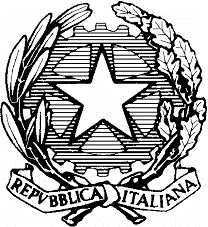 ISTITUTO COMPRENSIVO VALLE STURA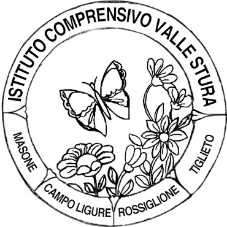 SCUOLA DELL'INFANZIA - PRIMARIA - SECONDARIA I GRADOPiazza 75 Martiri, 3  -  16010 MASONE (GE)Tel. 010 926018 - www.icvs.edu.itgeic81400g@istruzione.it  -  geic81400g@pec.istruzione.itPATTO EDUCATIVO DI CORRESPONSABILITÀ(D.P.R. 21-11-2007, n° 235, art.3)(da sottoscrivere al momento delle iscrizioni)Data: _________________________________Per la famiglia: _________________________________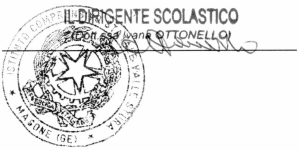 Il Dirigente Scolastico: Cognome – nome – parentelaNUMERO DI  TELEFONO123Pubblicazione su supporto cartaceo (giornali, riviste…)            Presta il consenso             non presta il consensowebPubblicazione sul sito internet della scuola, sul profilo facebook della scuola, su siti internet di enti – associazioni con finalità educative, formative           Presta il consenso             non presta il consensoFirma di entrambi i genitori______________________________________________________________________________Firma di un solo genitoreDichiara di essere l’unico titolare della patria podestà / che l’altro genitore è stato informato ed è consenziente con il contenuto della presente dichiarazione_______________________________________L’Istituto si impegna a:La famiglia si impegna a:L’alunno si impegna a:ASPETTI GENERALImettere a punto un Piano dell’Offerta Formativa volto a promuovere l’istruzione, il processo formativo, il benessere e il successo degli alunni, la loro valorizzazione come persone, anche attraverso l’ascolto dei bisogni degli alunni e delle loro famiglie.sostenere l’istituzione scolastica, instaurando un positivo clima di dialogo, nel rispetto dei diversi ruoli.perseguire, con la guida dei docenti e il supporto della famiglia, le finalità del Piano dell’Offerta Formativa;prendere consapevolezza dei propri diritti e dei propri doveri quali mezzi per raggiungere i traguardi culturali ed educativi previsti.LE RELAZIONIcreare un clima sereno in cui stimolare il dialogo e la discussione, favorendo la conoscenza ed il rapporto reciproco tra studenti, l’integrazione, l’accoglienza, il rispetto di sé e dell’altro;promuovere comportamenti ispirati alla partecipazione solidale e al senso di cittadinanza;attivare iniziative di accoglienza per gli studenti stranieri;favorire l’espressione e lo sviluppo delle inclinazioni e del talento di ciascuno.fornire tutte le informazioni utili alla conoscenza dell’alunno;condividere con gli insegnanti le linee educative, dando continuità all’azione formativa della scuola;instaurare un dialogo costruttivo con i docenti.rispettare i docenti, i compagni e tutto il personale della scuola sviluppando rapporti di integrazione e di solidarietà;rispettare le cose proprie e altrui, gli arredi, i materiali didattici e tutto il patrimonio comune della scuola;non compiere atti che offendano la morale, la civile convivenza ed il regolare svolgimento delle lezioni.LA PARTECIPAZIONEascoltare e coinvolgere le famiglie e gli studenti;curare la comunicazione Scuola/Famiglia utilizzando anche il sito web, il profilo Facebook e la posta elettronica; favorire la presenza e la partecipazione degli alunni, delle famiglie, degli operatori scolastici e del territorio alle attività proposte.partecipare alla vita della scuola, informandosi regolarmente del percorso educativo dei propri figli, recandosi agli incontri stabiliti con gli insegnanti e sostenendo le iniziative didattiche;prendere visione delle comunicazioni provenienti dalla scuola.riferire in famiglia le comunicazioni provenienti dalla scuola e dagli insegnanti;frequentare con regolarità e puntualità le lezioni e assolvere agli impegni di studio con serietà e assiduità.GLI INTERVENTI EDUCATIVIeducare alla conoscenza e al rispetto di quanto previsto dal Curricolo di Educazione Civica;sviluppare/consolidare il senso di appartenenza alla comunità scolastica e locale;far rispettare le norme del Regolamento d’Istituto e le norme di sicurezza;informare regolarmente le famiglie sull’andamento didattico e disciplinare degli studenti;chiedere un corretto utilizzo delle attrezzature scolastiche e sorvegliare affinché questo avvenga.garantire la puntualità, limitare le assenze non necessarie e le uscite anticipate;accogliere eventuali decisioni e provvedimenti disciplinari come occasioni di maturazione e rafforzamento del senso di responsabilità dei ragazzi, stimolando una riflessione costruttiva sugli episodi di conflitto e di criticità;assumersi la responsabilità civile ed erariale per i danni eventualmente arrecati dai propri figli.osservare le disposizioni organizzative e di sicurezza dettate dal Regolamento d’ istituto e dal contratto formativo;perseguire i traguardi del curricolo di Educazione Civica;rispettare sempre le regole della convivenza civile e democratica avendo per gli altri lo stesso rispetto che si chiede per sé stessi;tenere un comportamento che favorisca lo svolgimento delle attività didattiche;ragionare sui propri comportamenti (individuali e di gruppo) e sulle possibili conseguenze;evitare situazioni di pericolo e comportamenti scorretti;assumersi la responsabilità di eventuali danni agli spazi ed arredi scolastici.LA VALUTAZIONEgarantire la tempestiva informazione della famiglia sugli apprendimenti;garantire la trasparenza sulla valutazione degli alunni anche attraverso la pubblicazione sul sito della scuola delle rubriche valutative.collaborare e confrontarsi con gli insegnanti per potenziare nello studente una coscienza delle proprie capacità e difficoltà;vivere in modo sereno ed equilibrato le valutazioni assegnate dai docenti;attribuire alle valutazioni un corretto valore formativo e non sanzionatorio;accettare gli eventuali insuccessi scolastici del figlio aiutandolo a migliorare il suo rendimento.vivere con fiducia nei confronti dei docenti le valutazioni assegnate;attribuire alle valutazioni un corretto valore formativo e non sanzionatorio;accettare gli eventuali insuccessi scolastici come un momento di costruttiva riflessione nel processo di apprendimento.